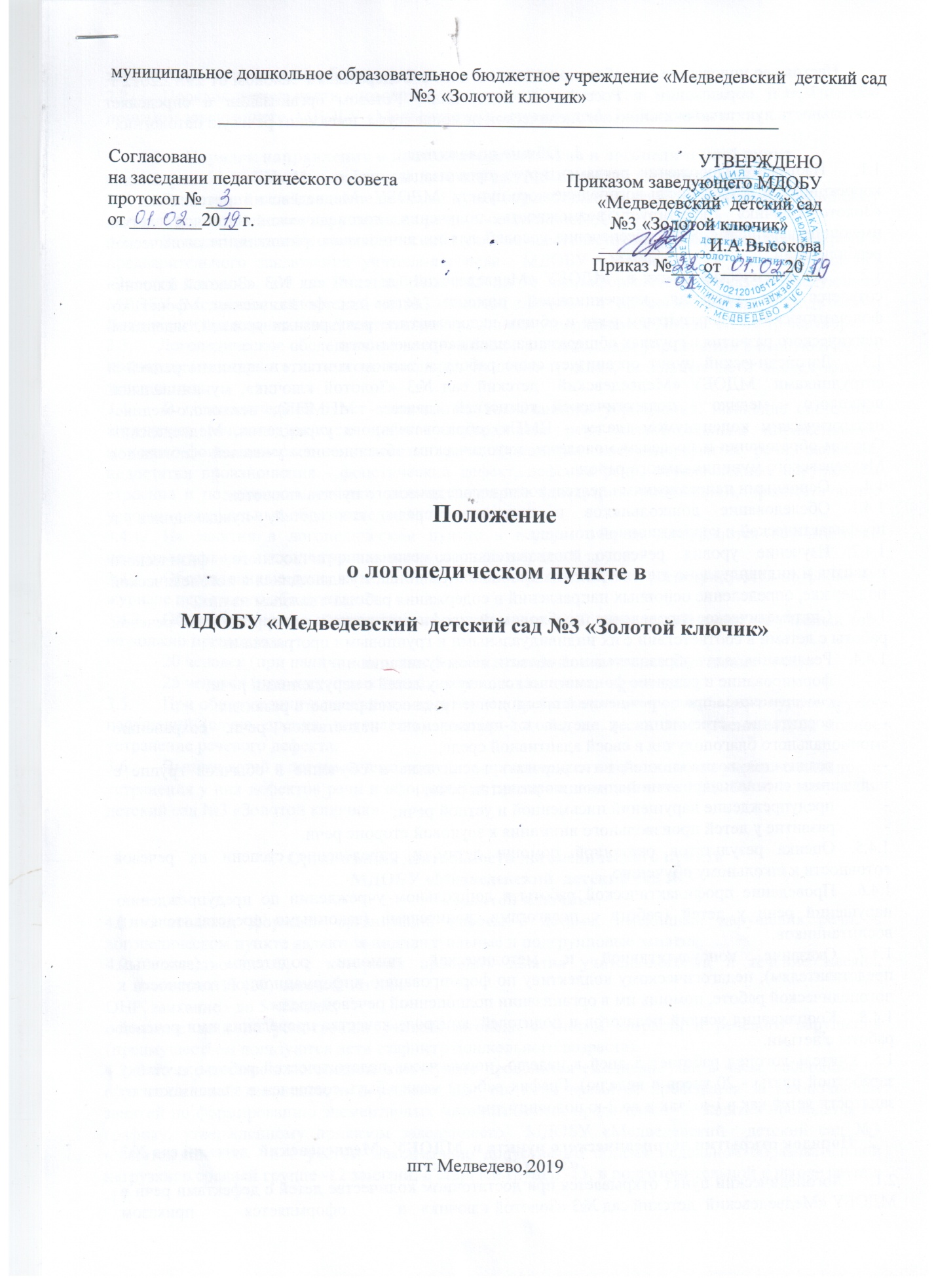 Настоящее положение разработано в соответствии с Федеральным Законом от 29.12.2012 г. N273-ФЗ «Об образовании в Российской Федерации», Уставом организации и определяет деятельность пункта по оказанию логопедической помощи детям, имеющим речевую патологию.Общие положения. Настоящее Положение регламентирует организацию работы и основные направления коррекционной деятельности логопедического пункта  МДОБУ «Медведевский  детский сад №3 «Золотой ключик»	 гарантирует возможность получения логопедической помощи детям, имеющим нарушения речи, обеспечение условий для их личностного развития, педагогической реабилитации. Логопедический пункт в  МДОБУ «Медведевский  детский сад №3 «Золотой ключик» создается для оказания коррекционной помощи детям с фонетическим, фонетико-фонематическим недоразвитием речи и общим недоразвитием речи разных уровней, задержкой психического развития в группах общеразвивающей направленности.Логопедический пункт организует свою работу в тесном контакте с администрацией и сотрудниками  МДОБУ «Медведевский  детский сад №3 «Золотой ключик», муниципальной психолого - медико - педагогической комиссией (далее - МПМПК), психолого-медико-педагогическим консилиумом (далее - ПМПк) образовательного учреждения, Медведевским  Оделом образования и по делам молодежи, методическим объединением учителей – логопедов Медведевского муниципального района. Основными направлениями деятельности логопедического пункта являются: Обследование дошкольников и выявление среди них детей, нуждающихся в профилактической и коррекционной помощи. Изучение уровня речевого, познавательного, социально-личностного, физического развития и индивидуально-типологических особенностей детей, нуждающихся в логопедической поддержке, определение основных направлений и содержания работы с каждым из них. Систематическое проведение необходимой профилактической и коррекционно-речевой работы с детьми в соответствии с их индивидуальными и групповыми программами. Реализация задач образовательной области «Коммуникация»: формирование и развитие фонематического слуха у детей с нарушениями речи; своевременное предупреждение и преодоление трудностей речевого развития; воспитание стремления у детей к преодолению недостатков речи, сохранению эмоционального благополучия в своей адаптивной среде; реализация возможностей интегрировать воспитание и обучение в обычной группе с получением специализированной помощи в развитии речи; предупреждение нарушений письменной и устной речи; развитие у детей произвольного внимания к звуковой стороне речи. Оценка результатов оказанной помощи детям и определение степени их речевой готовности к школьному обучению. Проведение профилактической работы в дошкольном учреждении по предупреждению нарушений речи у детей (работа с педагогами, родителями (законными представителями)) воспитанников. Оказание консультативной и методической помощи родителям (законным представителям), педагогическому коллективу по формированию информационной готовности к логопедической работе, помощь им в организации полноценной речевой среды. Координация усилий педагогов и родителей, контроль качества проведения ими речевой работы с детьми.Учитель-логопед работает 5 дней в неделю (норма часов педагогической работы за ставку заработной платы - 20 часов в неделю). График работы может быть составлен в зависимости от занятости детей как в 1-ю, так и во 2-ю половину дня.Порядок открытия логопедического пункта в  МДОБУ «Медведевский  детский сад №3 «Золотой ключик».Логопедический пункт открывается при достаточном количестве детей с дефектами речи в  МДОБУ «Медведевский  детский сад №3 «Золотой ключик»	 и оформляется приказом заведующего дошкольным образовательным учреждением. Порядок деятельности логопедического пункта определяется Положением, утвержденным приказом заведующего  МДОБУ «Медведевский  детский сад №3 «Золотой ключик».Порядок направления и приема воспитанников в логопедический пункт МДОБУ «Медведевский  детский сад №3 «Золотой ключик». Зачисление детей в логопедический пункт осуществляется по разновозрастному принципу из числа воспитанников с нарушениями речи, посещающих МДОБУ. Зачисление детей в логопедический пункт осуществляется на основе обследования речи и предварительного заключения учителя-логопеда  МДОБУ «Медведевский  детский сад №3 «Золотой ключик»	 с 1 по 15 сентября и с 15 по 30 мая, оформляется приказом заведующего  МДОБУ «Медведевский  детский сад №3 «Золотой ключик»	 и по согласованию с родителями (законными представителями) воспитанников. Списки утверждаются ПМПК с 1 по 15 сентября. Логопедическое обследование воспитанников в дошкольном учреждении в первую очередь проводится в старших и подготовительных к школе группах, остальные дети обследуются в течение года. В логопедический пункт зачисляются воспитанники учреждения, имеющие системные нарушения речевого развития (общее недоразвитие речи разной степени выраженности, фонетико-фонематическое недоразвитие речи, фонематическое недоразвитие речи, заикание, недостатки произношения - фонетический дефект, дефекты речи, обусловленные нарушением строения и подвижности органов речевого аппарата (дизартрия, ринолалия)), препятствующие усвоению дошкольных образовательных программ. На занятия в логопедическом пункте в первую очередь зачисляются воспитанники подготовительной к школе группы, затем старшей и средней групп. Обследованные дети, имеющие нарушения в развитии речи, регистрируются по форме в журнале первичного обследования. Общее количество воспитанников, зачисленных в логопедический пункт на учебный год, не должно превышать: 20 человек (при наличии не менее 5 детей, имеющих системные нарушения речи); 25 человек (при отсутствии детей, имеющих системные нарушения). При обнаружении у воспитанника в период пребывания на логопедическом пункте других нарушений (слуха, зрения, интеллекта), учитель-логопед не несет ответственности за полное устранение речевого дефекта. Выпуск детей с логопедического пункта производится в течение всего учебного года после устранения у них дефектов речи и оформляется приказом заведующего  МДОБУ «Медведевский  детский сад №3 «Золотой ключик».Организация деятельности логопедического пункта  МДОБУ «Медведевский  детский сад №3 «Золотой ключик».4.1. Основными формами организации работы с детьми, имеющими нарушения речи, в логопедическом пункте являются индивидуальные и подгрупповые занятия. Количество детей, с которыми проводит занятия учитель-логопед в течение месяца, составляет 15 (20) человек. Из них:ОНР, заикание - до 5 человек;остальные дети по усмотрению учителя-логопеда с учетом возраста и речевого нарушения (преимуществом пользуются дети старшего дошкольного возраста).4.3 Работа с детьми в логопедическом пункте проводится ежедневно как в часы, свободные от образовательной деятельности в режиме дня, так и во время её проведения за исключением занятий по формированию элементарных математических представлений. Занятия проводятся по графику, утвержденному приказом заведующего  МДОБУ «Медведевский  детский сад №3 «Золотой ключик»	 и с учетом максимально допустимого объема недельной образовательной нагрузки: в средней группе -12 занятий, в старшей группе -15, в подготовительной к школе группе -17.4.4. Продолжительность занятия не должна превышать время, предусмотренное физиологическими особенностями возраста детей и санитарно-эпидемиологическими правилами и нормативами.4.5. Подгрупповые занятия организуются по мере необходимости на определённых этапах логопедической работы, если есть дети одного возраста, имеющие сходные по характеру и степени выраженности речевые нарушения.Количество подгрупповых занятий может быть распределено: для детей с общим недоразвитием речи:1 период - старшая группа - 2 раза в неделю, подготовительная группа - 3 раза в неделю;2-3 периоды - старшая и подготовительная группы - 3 раза в неделю; для детей с фонетико-фонематическими нарушениями речи - 2 раза в неделю; для детей с нарушением темпа и ритма речи - 1-2 раза в неделю;4.6. Продолжительность подгрупповых коррекционных занятий 20-30 минут, индивидуальных – 10-15 минут.4.7. Общая продолжительность курса логопедических занятий зависит от индивидуальных особенностей детей и составляет:-3-6 месяцев - для детей с фонетическим дефектом (ФН) (более 6 месяцев для детей с фонетическим дефектом, обусловленным дизартрическими нарушениями);-6-10 месяцев - для детей с фонетико-фонетическим недоразвитием (ФФН) и фонетическим недоразвитием при различных формах речевой патологии; 1 - 2 года - для детей с общим недоразвитием речи (ОНР) при различных формах речевой патологии; 1 -2 года - для детей с заиканием при различных формах речевой патологии.4.8. Ответственность за обязательное посещение воспитанниками занятий несут родители, учитель-логопед. С целью оптимизации коррекционного процесса с родителями детей, посещающих занятия в логопедическом	пункте,	заключается договор о взаимодействии.4.9. Наряду с занятиями в логопедическом пункте, в группе выделяется в вечернее время специальный логопедический час для работы воспитателя с детьми по коррекции речи по заданию логопеда. Воспитатель планирует свою работу с учетом программных требований и речевых возможностей детей. Воспитатель обязан знать индивидуальные отклонения в формировании речи ребенка, слышать ее дефекты, обращать внимание на чистоту произношения.Для фиксирования коррекционно-образовательного процесса учитель-логопед логопедического пункта должен иметь следующую документацию:-график работы логопедического пункта;-журнал первичного обследования воспитанников  МДОБУ «Медведевский  детский сад №3 «Золотой ключик»;-приказ (копия) по учреждению о зачислении детей в логопедический пункт;-список, детей, зачисленных в логопедический пункт;-индивидуальные карты коррекционно-речевой работы с детьми (с учетом заключения и года обучения);-расписание логопедических занятий, утвержденное заведующим  МДОБУ «Медведевский  детский сад №3 «Золотой ключик»;-экран звукопроизношения;-тетради индивидуальных занятий;-журнал учёта посещения воспитанниками занятий в логопедическом пункте;-журнал учета и проведения консультаций с участниками образовательного процесса;-журнал взаимосвязи специалистов;-тетрадь взаимодействия с воспитателями групп, чьи воспитанники зачислены в логопедический пункт;-список детей, нуждающихся в специальных условиях воспитания и обучения, выявленных ПМПК-консилиумом;-лист учета детей, ожидающих зачисления на индивидуальные логопедические занятия в условиях логопедического пункта;-отчёт о работе за год;-циклограмма деятельности учителя-логопеда;-поэтапно-творческий план: перспективное планирование подгрупповых занятий, работа с педагогами (в годовом плане - наличие вопросов, рассматриваемых на педсоветах, семинарах), работа с родителями, работа по оснащению кабинета;-паспорт (или картотека) логопедического пункта с перечнем оборудования и пособий.Участники коррекционно-образовательного процесса. Участниками коррекционно-образовательного процесса логопедического пункта являются ребенок, родители (законные представители), учитель-логопед. Учитель-логопед взаимодействует со специалистами и воспитателями учреждения, учителями-логопедами других ДОУ, района, специалистами МПМПК. Учителями-логопедами могут быть лица с высшим профессиональным образованием в области дефектологии, владеющие:-методами нейропсихологического обследования детей с нарушениями речи и других высших психических функций,-индивидуального и подгруппового восстановительного обучения,-теоретическими и практическими знаниями в области логопедии, предусмотренными программой подготовки в соответствии с требованиями квалификационной характеристики.Управление и контроль работы логопедического пункта. Непосредственное руководство и контроль за работой логопедического пункта осуществляется заведующим  МДОБУ «Медведевский  детский сад №3 «Золотой ключик». Контроль эффективности рекомендаций и коррекционно-речевой работы логопедического пункта осуществляется специалистами ПМПК (не реже одного раза в 2 года).7. Материально-техническая база и финансовое обеспечение работылогопедического пункта. Для логопедического пункта в МДОБУ выделяется кабинет, отвечающий требованиям СаНПиНа. На администрацию  МДОБУ «Медведевский  детский сад №3 «Золотой ключик» возлагается ответственность за оборудование логопедического пункта, его санитарное состояние и ремонт.ПриложениеЖурнал первичного обследования речи детейРечевая карта (рекомендуемая)Фамилия, имя, возраст Группа Домашний адрес, телефон Дата зачисления в логопункт5 Жалобы педагогов или родителей (законных представителей) Заключение психиатра Состояние слуха Данные о ходе развития речи. Анамнез общего и речевого развития Состояние артикуляционного аппарата (строение, подвижность)10Общая характеристика речи (запись беседы, самостоятельного высказывания)а) словарный запас (в пределах обихода, шире и др.); какие части речи преимущественно употребляет; ошибки в употреблении слов (замены по смыслу, акустическому сходству)(привести примеры)б) грамматический строй речи (типы употребляемых предложений, наличие аграмматизмов) (привести примеры)в) произношение и различение звуков;отсутствие, искажение, замена и смешение отдельных звуков, различение оппозиционных звуков; воспроизведение слов с различным звукослоговым составом) (привести примеры).г) темп и внятность речи Уровень сформированности навыков анализа и синтеза звукового состава слова Проявление заикания:а) предполагаемая причина, выраженность заикания, ситуации, усугубляющие его проявлениеб) сформирован ность языковых средств (произношение, словарь, грамматический строй)в) особенности общего и речевого поведения (организованность, общительность, замкнутость, импульсивностьг) адаптация к условиям общения Краткая характеристика ребенка по данным педагога-психолога и воспитателя (организованность, самостоятельность, устойчивость внимания, работоспособность, наблюдательность, отношение к имеющемуся нарушению речи и т.д.) Заключение учителя-логопеда Результаты исправления (отмечается в карте к моменту отчисления воспитанника из логопедического пункта)Отчет о количестве детей, имеющих нарушения в развитии речи, в ДОУОбщее количество выявленных детей, имеющих нарушения в развитии речи, 4-6 летнего возраста Из них: зачислено в логопункт с ОНР с ФФНР с ФНР2. Количество детей, выбывших из логопункта:с улучшением с нормойбез переменСписокрекомендуемого оборудования логопедического кабинетаНастенное зеркало для логопедических занятий (50X100) - 1 шт. (над ним электроосвещение, шторка) Зеркало для индивидуальной работы (8X12) - 12 шт Логопедические зонды, шпатели, спирт, вата Разрезная азбука (настенная), панно- 1 шт. Касса букв (индивид.), наглядный материл по речи - 8 шт. Учебно-методические пособия, специальные таблицы, картина Настольные игры, игрушки, конструкторы, лото, мозаика- 1 шт. Классная доска -1 шт. Полки настенные – 5 шт. Стол канцелярский -1 шт. Стул взрослый -2 шт. Комплект «парта-стул» - 3 шт. Песочные часы - 1 шт.Диапроектор или фильмоскоп - 1 шт. Школьная доска — 1 шт. Компьютер — 1 шт.Принтер-1шт.Лампа дневного света Комплект методических пособий:а) рабочий журнал логопедаб) тетрадь рабочих контактов логопеда и воспитателейв) логопедическая тетрадь воспитанника№№п/пФамилия, Имя воспитанникаГруппаДатаобследованияЗаключениеучителя-логопедаПримечание•